Lietuvos Respublikos VyriausybėnutarimasDĖL LIETUVOS RESPUBLIKOS VYRIAUSYBĖS 2000 M. GRUODŽIO 15 D. NUTARIMO NR. 1458 „DĖL KONKREČIŲ VALSTYBĖS RINKLIAVOS DYDŽIŲ SĄRAŠO IR VALSTYBĖS RINKLIAVOS MOKĖJIMO IR GRĄŽINIMO TAISYKLIŲ PATVIRTINIMO“ PAKEITIMO2020 m. balandžio 1 d. Nr. 323VilniusLietuvos Respublikos Vyriausybė nutaria:1. Pakeisti Konkrečių valstybės rinkliavos dydžių sąrašą, patvirtintą Lietuvos Respublikos Vyriausybės 2000 m. gruodžio 15 d. nutarimu Nr. 1458 „Dėl Konkrečių valstybės rinkliavos dydžių sąrašo ir Valstybės rinkliavos mokėjimo ir grąžinimo taisyklių patvirtinimo“, ir 3.12 papunkčio pirmąją pastraipą išdėstyti taip:2. Šis nutarimas įsigalioja 2020 m. gegužės 1 d.Ministras Pirmininkas	                 	Saulius SkvernelisFinansų ministras	                 Vilius Šapoka	„3.12.bendrosios slaugos praktikos, akušerijos praktikos, medicinos praktikos, odontologijos praktikos ar burnos priežiūros praktikos licencijos išdavimą:“.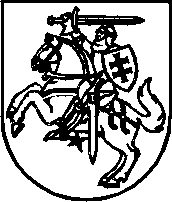 